Quick StartKijk voor meer informatie over MyWorkspace van Wageningen University & Research op www.intranet.wur.nl/myworkspace.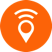 Of neem contact op met de Servicedesk IT: (0317-4)88888 / servicedesk.it@wur.nlHandleiding MyWorkspace installeren 
en configurerenWindowsHandleiding MyWorkspace installeren 
en configurerenWindowsVia myworkspace.wur.nl kun je MyWorkspace benaderen. Hier kun je dezelfde bestanden op (o.a.) jouw netwerkschijf raadplegen zoals je normaal zou doen als je ingelogd bent op een computer van Wageningen University & Research.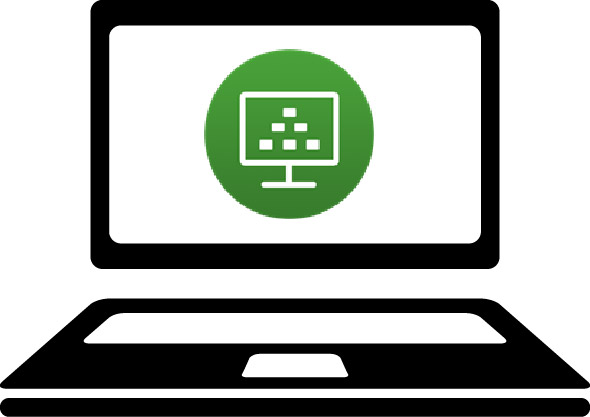 De eerste keer dat myworkspace.wur.nl wordt gestart is het handig om het programma VMware Horizon Client op de computer te installeren. Deze handleiding laat zien hoe de VMware Horizon Client geïnstalleerd kan worden en hoe My Workspace gestart kan worden vanaf een Windows-computer. Kijk voor meer informatie op: www.intranet.wur.nl/myworkspace Via myworkspace.wur.nl kun je MyWorkspace benaderen. Hier kun je dezelfde bestanden op (o.a.) jouw netwerkschijf raadplegen zoals je normaal zou doen als je ingelogd bent op een computer van Wageningen University & Research.De eerste keer dat myworkspace.wur.nl wordt gestart is het handig om het programma VMware Horizon Client op de computer te installeren. Deze handleiding laat zien hoe de VMware Horizon Client geïnstalleerd kan worden en hoe My Workspace gestart kan worden vanaf een Windows-computer. Kijk voor meer informatie op: www.intranet.wur.nl/myworkspace Stap 1Open een browser (bv. Internet Explorer, Firefox) en typ in de browserbalk myworkspace.wur.nl.Vul je gebruikersnaam en het wachtwoord in van je WUR-account. Klik op ‘Sign in’.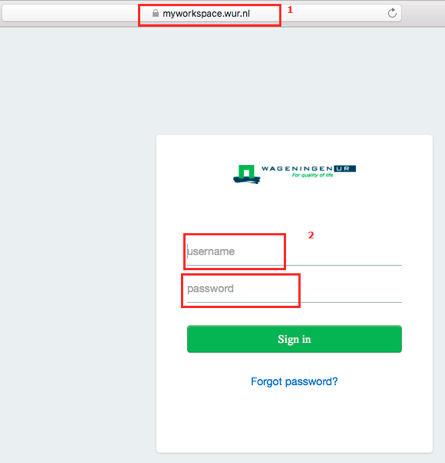 Stap 2Kies een willekeurige desktop met een dubbelklik.Klik op de link ‘Install the Horizon Client’. Dan opent een nieuw tabblad.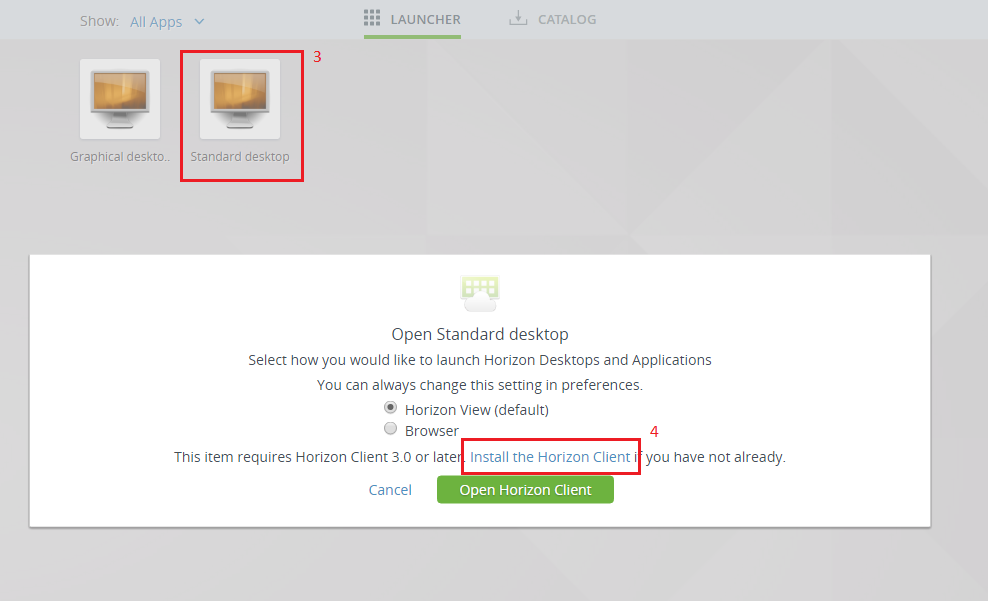 Stap 3Kies VMware Horizon Client for Windows en klik ‘Go to Downloads’. 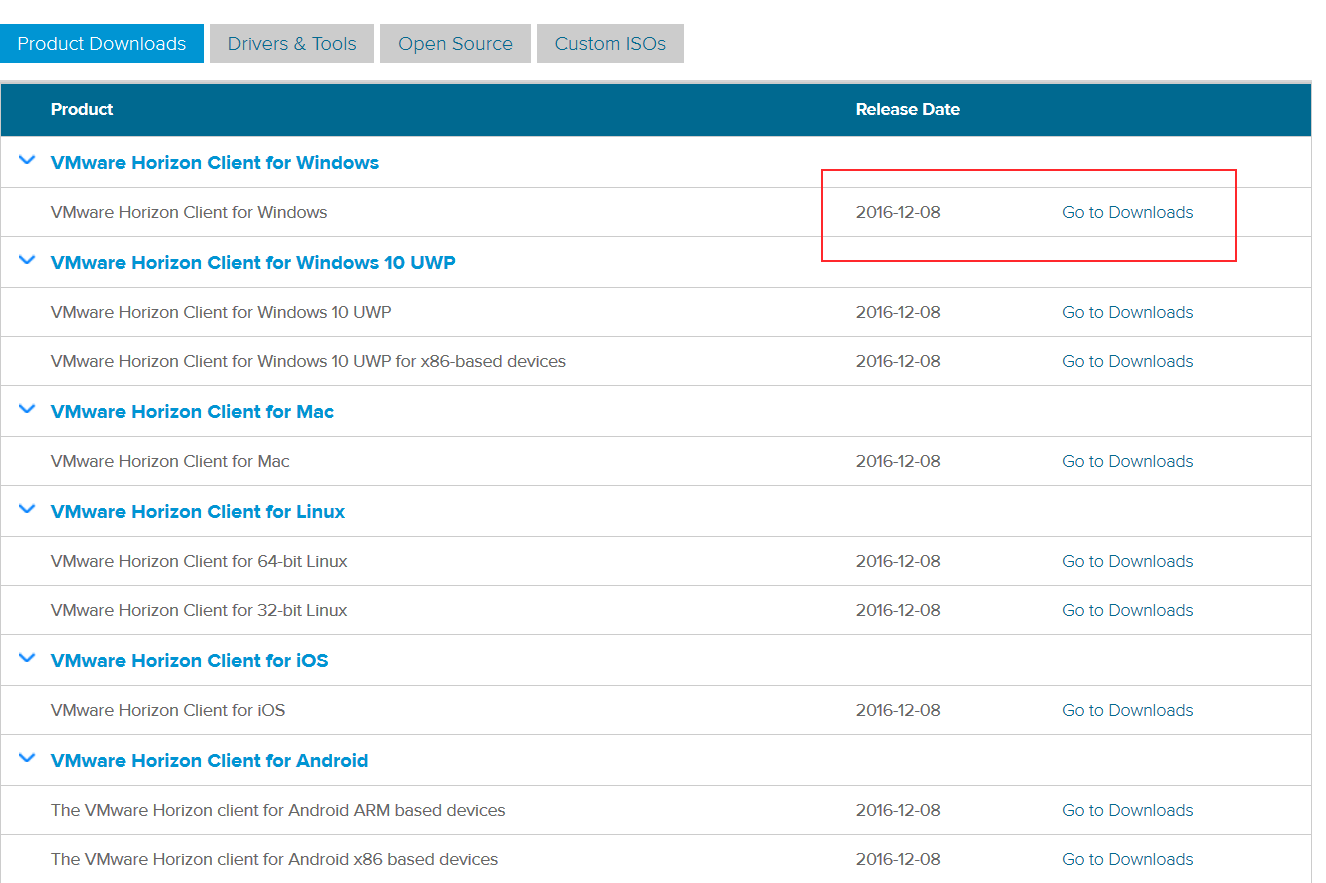 Stap 4Kies ‘Download’.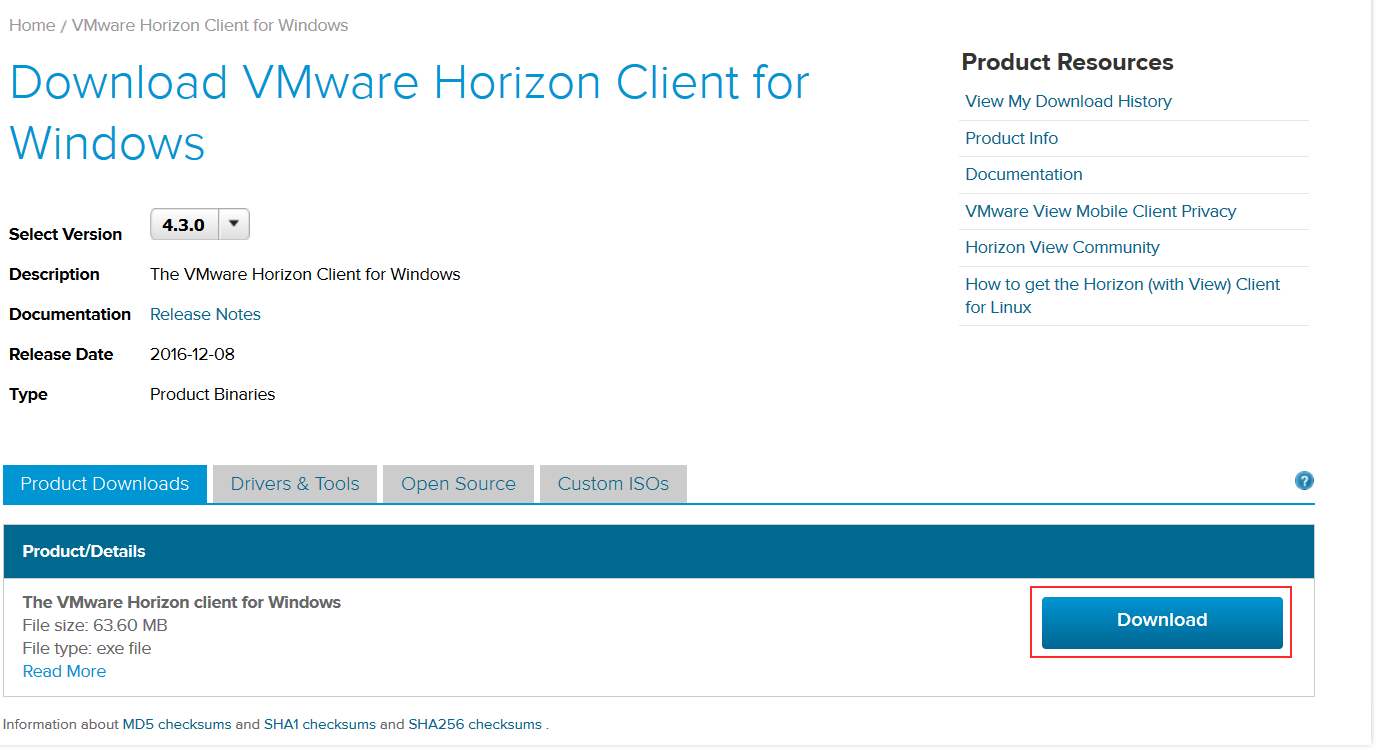 Stap 5Stap 5Stap 5Open het gedownloade bestand. Doorloop het installatieproces zoals hier aangeven.Open het gedownloade bestand. Doorloop het installatieproces zoals hier aangeven.Open het gedownloade bestand. Doorloop het installatieproces zoals hier aangeven.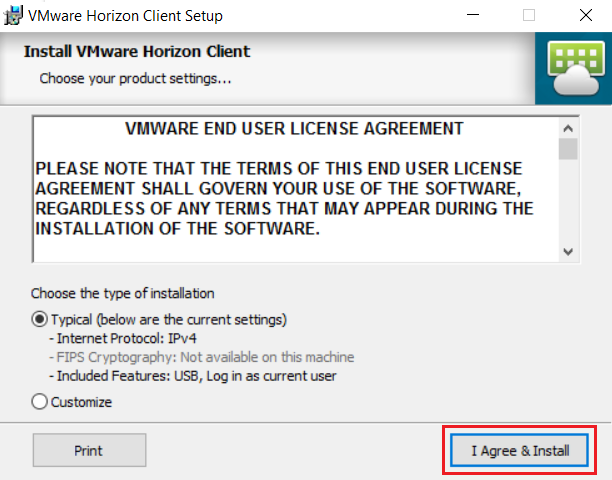 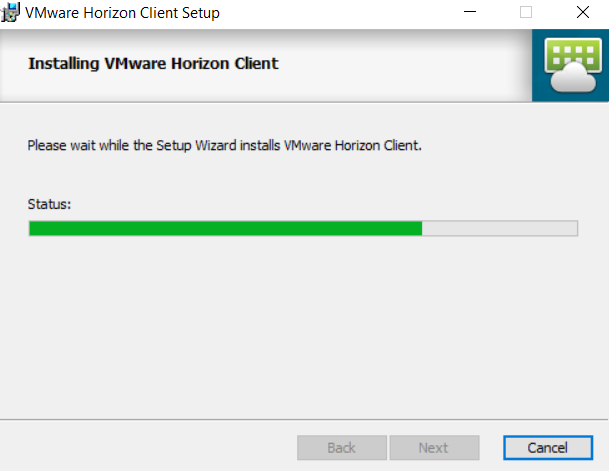 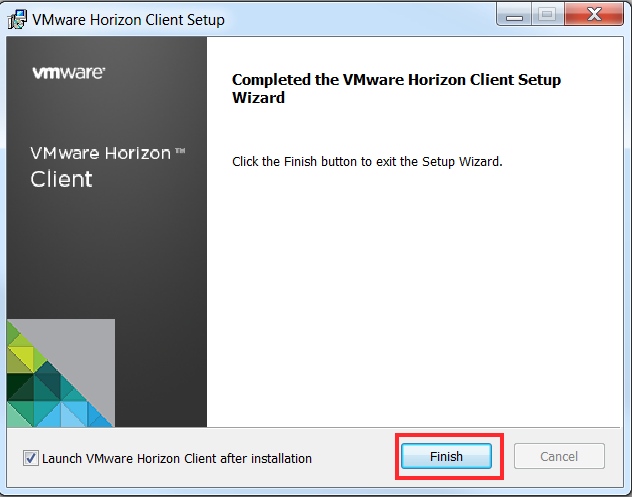 Stap 6Stap 7Stap 8Kies ‘Yes’ om de computer opnieuw op te starten. Als de computer opnieuw is opgestart, kun je de VMware Horizon Client openen via je desktop of het startmenu. Kies ‘+ New Server’. 
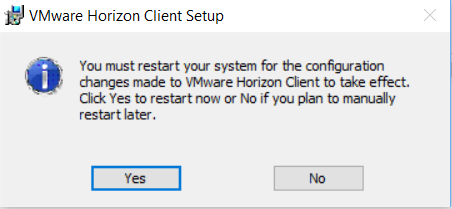 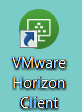 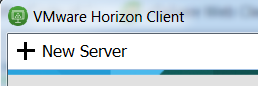 Stap 9Stap 10Stap 11Vul als naam van server in:workspace.wur.nl. Kies vervolgens op ‘Connect’.Vul je gebruikersnaam en wachtwoord in van je WUR-Account. Kies ‘Login’.Kies de desktop die je wilt gebruiken en start deze door erop te dubbelklikken. Voer het wachtwoord van je WUR-account nogmaals in als hier om gevraagd wordt. Kies Login. Nu wordt My Workspace opgestart. 
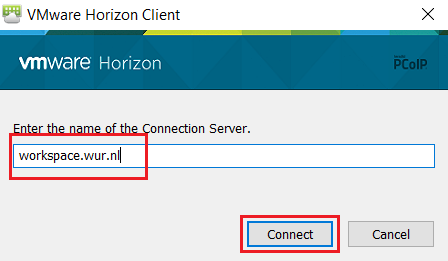 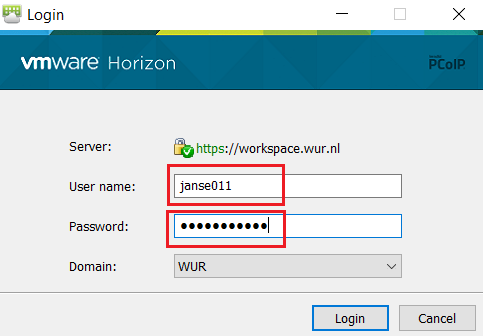 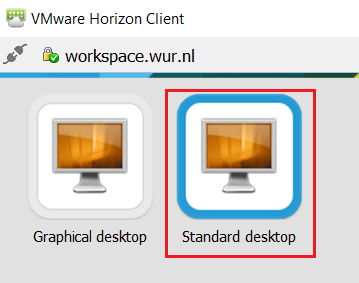 